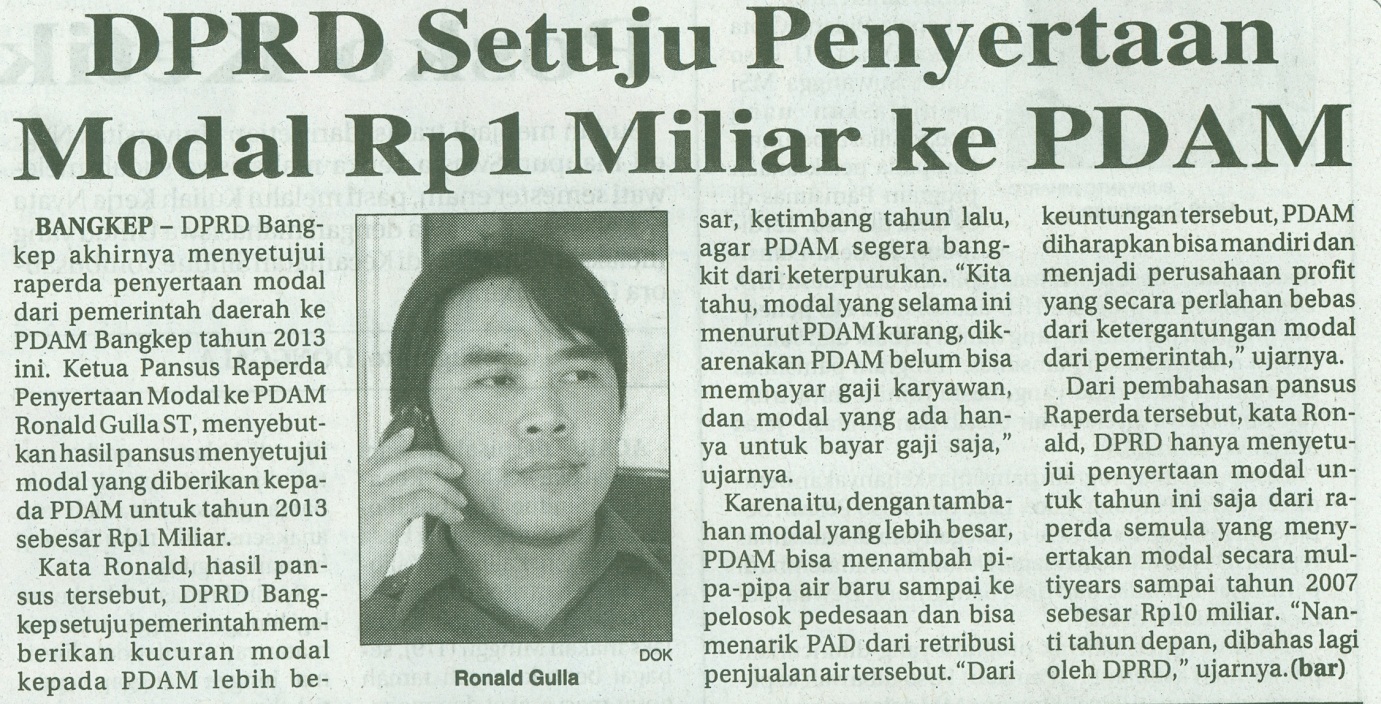 Harian    	:Radar Sulteng KasubaudSulteng IHari, tanggal:Rabu , 04 September 2013KasubaudSulteng IKeterangan:Halaman 23  Kolom 17-20KasubaudSulteng IEntitas:Kabupaten Banggai KepulauanKasubaudSulteng I